Newsletter Number 6                                                                                                      Friday 11th October 2019Dear Parents and Friends,BrexerciseThank you to all the parents and children who joined us for the Brexercise event on Monday. Great fun was had by all and we will be running this event again soon.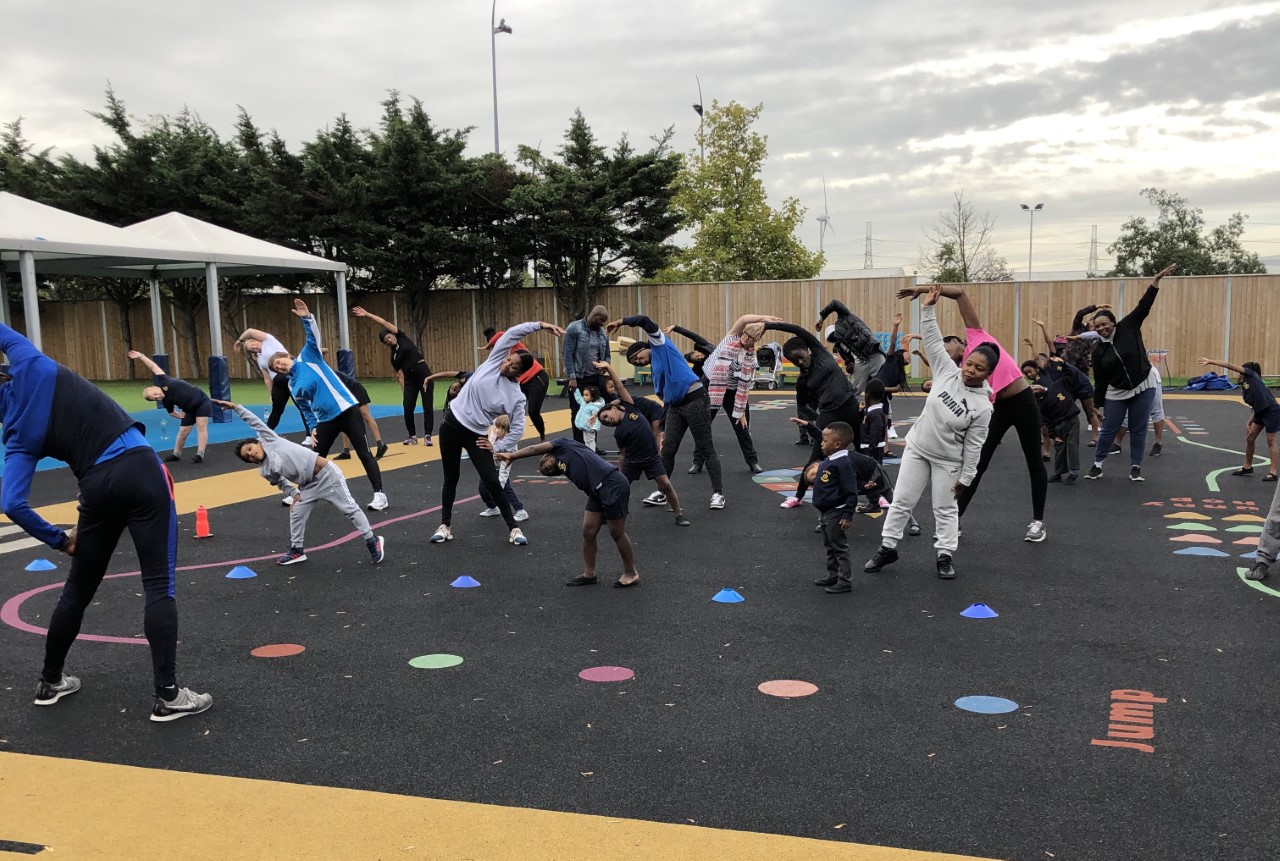 Football NewsOur boys have a match this afternoon and girls have a match tonight, so we wish them all the best as they represent the school. World Mental Health DayOn Thursday we celebrated World Mental Health Day, the school was brightened up with splashes of yellow on the staff and the pupils. The children took part in activities in class to raise awareness and develop understanding of mental wellbeing.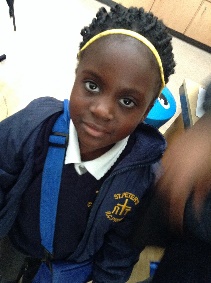 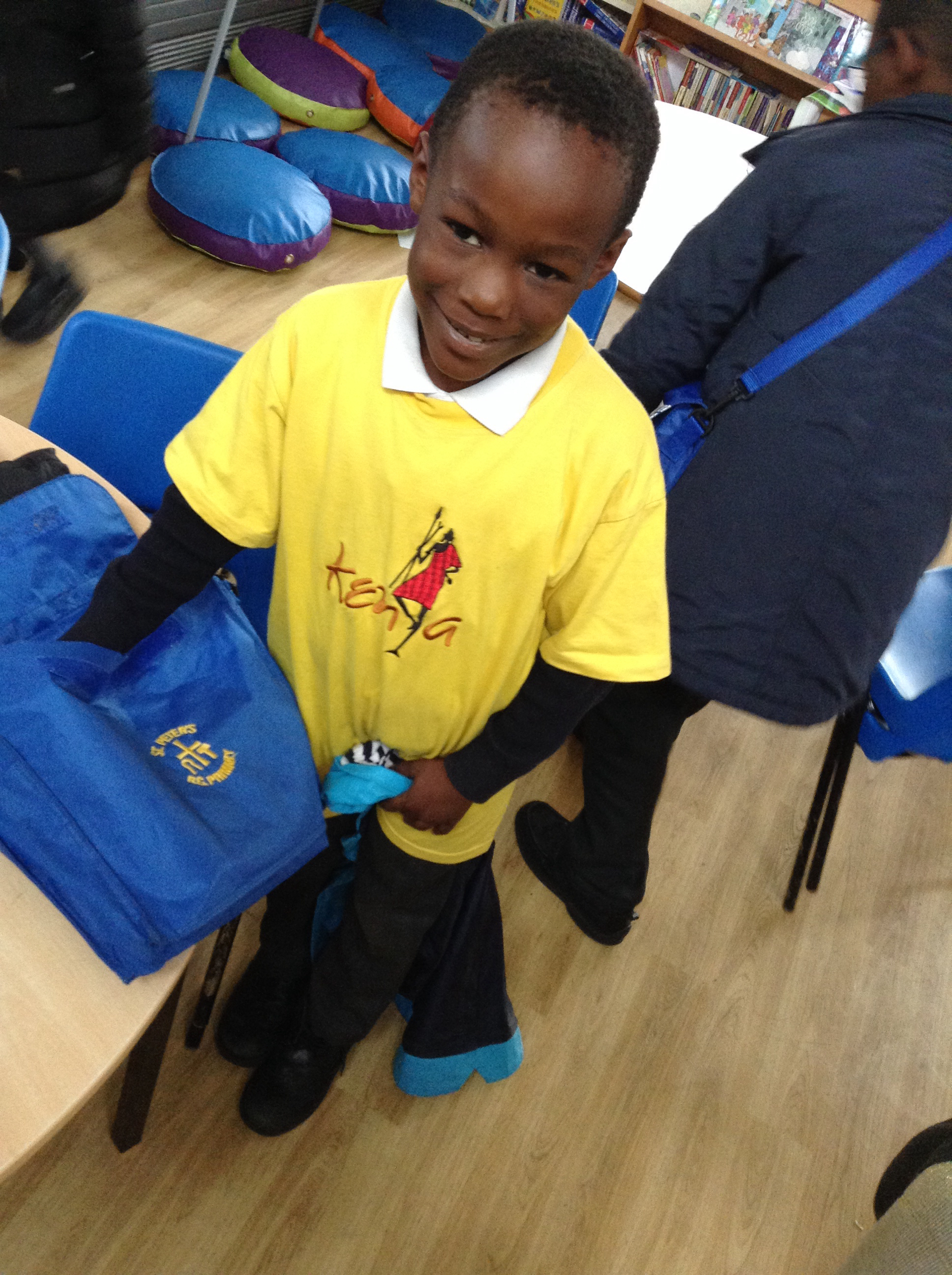 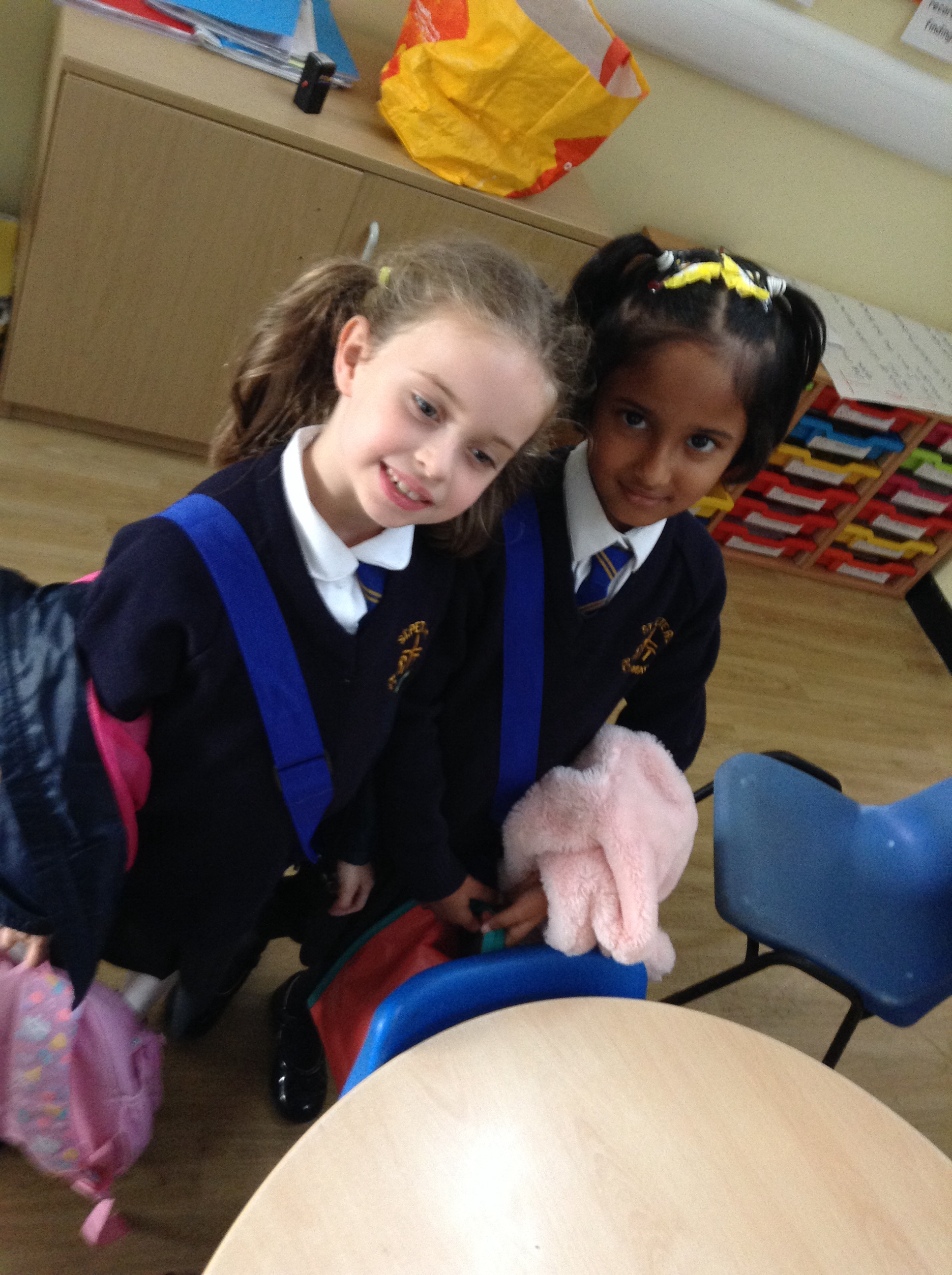 Parent’s EveningWe are having two evenings next week when parents can come along and speak to their child’s/children’s teachers. Tuesday 15th October, 3.30pm – 6pm and Thursday 17th October, 3.30pm – 5pm and 6pm – 7.30pm. Please see your child’s class teacher to sign up if you haven’t done so already.VE Day PartyYear 6 will be celebrating their World War 2 project with a VE Day party on Friday 18th October. The children need to come to school in red, white and blue and can expect to experience true 1940’s style lindy hop music and games. All other year groups are expected to wear their full school uniform.School UniformPlease note, this half term children may wear their summer or winter uniform. Winter uniform must be worn after the October half term. We have been made aware that some parents had difficulty getting a new book bags over the summer from Jo Richardson. They are in stock at Premier Schoolwear. Attendance & PunctualityAt St Peter’s, the children’s attendance is very good and above the national expectation of 95%. However, punctuality is not as high. This year, we will be striving to make the punctuality just as good. We do understand sometimes this is sometimes out of your control. We need your help in making sure your child/children arrive at school on time. Thank you to all the parents whose children arrive on time each day.  Child Absence If your child is not coming into school, please call the school office by 10am on the first day they are absent and let us know the reason.   Lunch BoxesAs we have children in the school with severe nut allergies, please do not put any nut products in your child’s lunch box.London Marathon 2020Brentwood Catholic Children’s Society has a number of Gold Bond Charity places for runners in the LONDON MARATHON taking place on SUNDAY 26th April 2020. If you are an experienced runner or someone who would value the opportunity to participate in this renowned event please contact Libby Phillips for further details on 01268 784544 / lphillips@bccs.org.uk. The closing date for completed applications is Friday 15th November and please note that there is a minimum sponsorship requirement of £1600 (excluding Gift Aid). If you have been lucky enough to secure your own running place through the ballot, we would invite you to join us and run for Brentwood Catholic Children’s Society. The London Marathon is a unique opportunity to raise much needed funds for the Diocesan Children’s Society and perhaps achieve a lifetime ambition at the same time. Best Class Attendance & Best Class Punctuality of the WeekEach week we will be informing you of the classes that have the highest attendance and the best punctualityWell Done to our Core Value AmbassadorsWorkers of the WeekCongratulations to the following children who are this week’s Workers of The Week!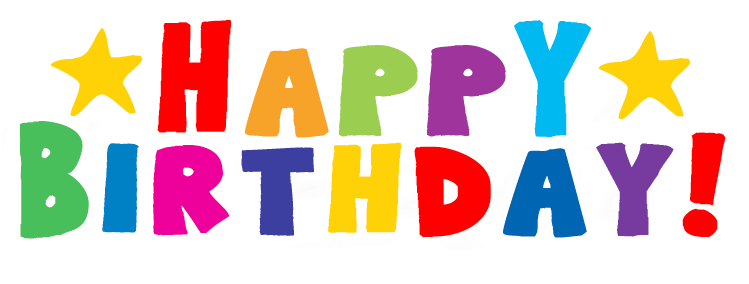 Birthdays 7th October – 13th October  Elena 8; Ethan 6; Melvin 10; Ashley 7; Lily 6; Taiba 7; Ethan 7. 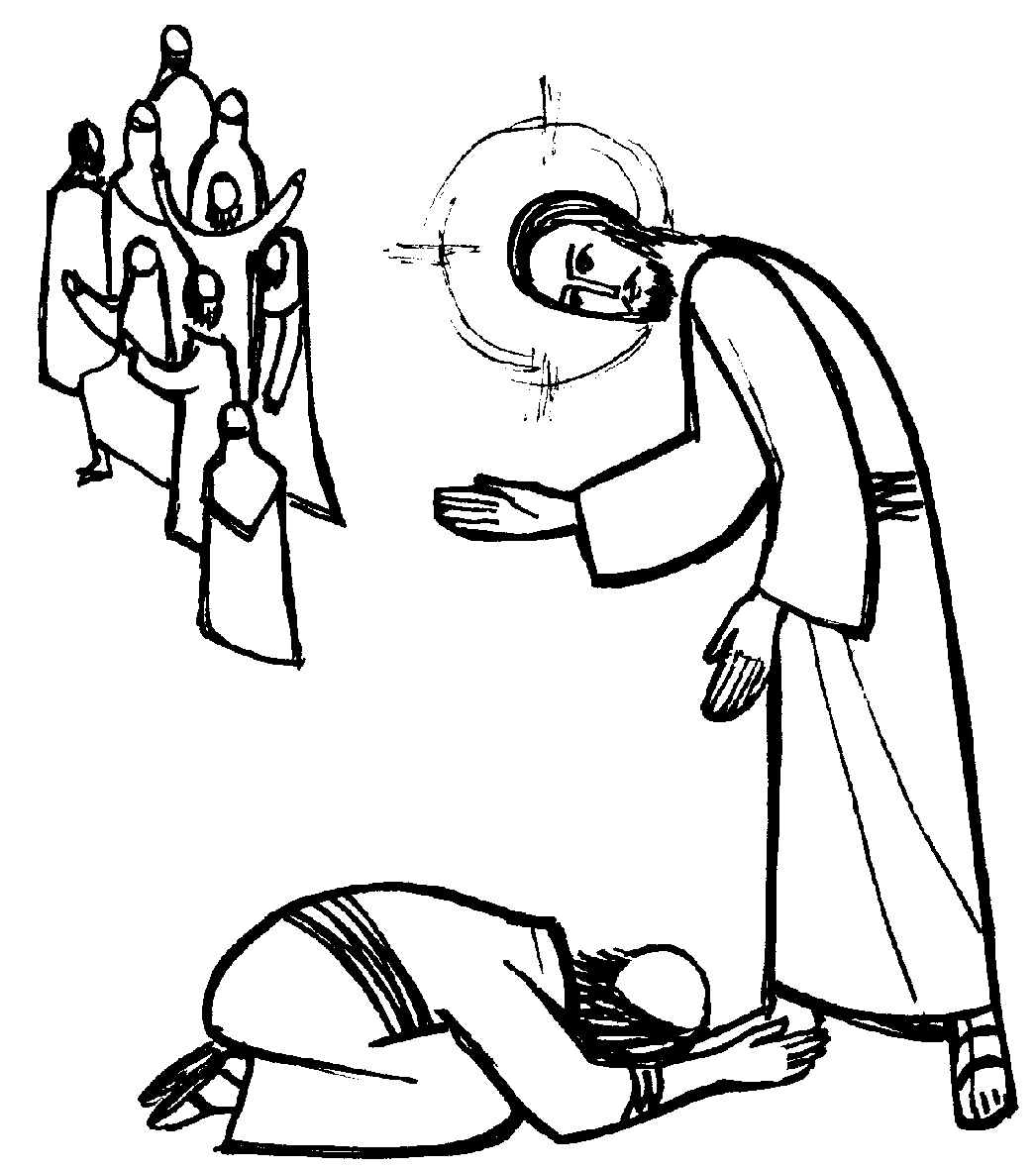 God Bless,CScottMrs Clare Scott HeadteacherClass with the Best AttendanceClass with the Best Punctuality6A   100%RS   0 LatesPerseveranceRespectIntegrityCompassionEnthusiasmKevinMaryGabriellaRileyBlessingReceptionYear 1Year 2Year 3Year 4Year 5Year 6Nazareth RoomsRG1B2B3O4B5D6ACarltonToluwalaseElizabethElliottSofia AshleyEthanTedNicholasVinayaClintonJoshuaJimSoniaAbdulCarltonRS1F2J3S4H5M6HCarltonJulienneJosephAurelieRaphaelOsaLeviHazelQuanHannahJadenDariusEvergreenChinomsoPatriciaCarltonDates for your DiaryDates for your DiaryMon 14th October 6H Assembly 9.15am all welcome3.15pm – 4.30pm Year 6 Football3.15pm – 4.05pm Rec/Year 1 Football Tues 15th October8am – Year 1/2 Judo8am – Year 3 Multisports3.15pm – 4.30pm Year 4/5 FootballParents Evening 3.30-6pm by appointment onlyWed 16th October8am – Year 4 Multisports3.15pm – 4.05pm Year 2/3 FootballThurs 17th October8am – Year 5 Multisports3.15pm-4.15pm Nursery and Reception MultisportsParents Evening 3.30-5pm and 6-7.30pm by appointment onlyFriday 18th October8am – Year 3/4/5 Judo8am – Year 5/6 Girls Football 9am – 4B &  2B Mass in Church 2.45pm - WOW celebration assembly – parents welcomeBreak up for Half Term